Сумська міська радаВиконавчий комітетРІШЕННЯРозглянувши заяву суб’єкта господарювання та надані документи, з метою сприяння розвитку об’єктів сезонної торгівлі та сфери розваг, впорядкування місць їх розміщення у літній період 2024 року на території Сумської міської територіальної громади, відповідно до постанови Кабінету Міністрів України від 15.06.2006 № 833 «Про затвердження Порядку провадження торговельної діяльності та правил торговельного обслуговування на ринку споживчих товарів» (зі змінами), рішення Сумської міської ради від 26.12.2014 № 3853 – МР «Про затвердження Правил благоустрою міста Суми», рішень виконавчого комітету Сумської міської ради від 07.09.2010 № 537 «Про затвердження Положення про порядок провадження торговельної діяльності та надання послуг на території м. Суми» (зі змінами), від 17.03.2020 № 133 «Про затвердження Положення про організацію сезонної, святкової виїзної торгівлі, надання послуг у сфері розваг та проведення ярмарків на території міста Сумської міської територіальної громади» (зі змінами), враховуючи рекомендації Комісії з організації сезонної, святкової виїзної торгівлі, надання послуг у сфері розваг та проведення ярмарків на території Сумської міської об’єднаної територіальної громади (протокол засідання від 24.05.2024 № 5), керуючись підпунктом 8 пункту «а», частиною першою статті 52 Закону України «Про місцеве самоврядування в Україні», виконавчий комітет Сумської міської радиВИРІШИВ:   Погодити розміщення об’єкту по наданню послуг з прокату транспортних засобів (каяки, САП дошки, катамарани) ФОП Олейніченку Вячеславу Дмитровичу за адресою: місто Суми, парк ім. І.М. Кожедуба, поруч з пішохідним мостом (ліворуч), загальною площею 30,0 кв.м з 01.06.2024 по 31.08.2024.    Департаменту       інспекційної      роботи      Сумської      міської     ради               (Зеленський М.О.) забезпечити здійснення контролю у межах компетенції за дотриманням суб’єктом господарювання під час здійснення роботи об’єкту по наданню послуг з прокату транспортних засобів (каяки, САП дошки, катамарани) за адресою: місто Суми, парк ім. І.М. Кожедуба, поруч з пішохідним мостом (ліворуч) вимог даного рішення та Правил благоустрою міста Суми.       3. ФОП Олейніченку Вячеславу Дмитровичу розмістити об’єкт по наданню послуг з прокату транспортних засобів (каяки, САП дошки, катамарани) за адресою: місто Суми, парк ім. І.М. Кожедуба, поруч з пішохідним мостом (ліворуч), за умов: 	3.1. дотримання вимог чинних нормативних актів, обмежувальних протиепідемічних заходів та часових тимчасових обмежень в умовах воєнного стану;        3.2. укладання договорів:        3.3.1. про закріплення визначеної території по утриманню в належному санітарно-технічному стані, вивезення та захоронення відходів, протягом  3-х робочих днів з моменту отримання повідомлення про погодження на розміщення об’єкт по наданню послуг з прокату транспортних засобів (каяки, САП дошки, катамарани);        3.3.2. про пайову участь в утриманні об’єктів благоустрою на території Сумської міської територіальної громади з КП «Паркінг», протягом 5-ти днів з моменту отримання повідомлення про погодження на розміщення об’єкту по наданню послуг з прокату транспортних засобів (каяки, САП дошки, катамарани);        3.4. забезпечення:          3.4.1. розміщення об’єкту по наданню послуг з прокату транспортних засобів (каяки, САП дошки, катамарани) відповідно до схеми, погодженої з Департаментом забезпечення ресурсних платежів Сумської міської ради;        3.4.2. розміщення урн для збору сміття та твердих побутових відходів, утримання їх в належному санітарно - технічному стані згідно з санітарними нормами і правилами. Директору КП «Паркінг» Сумської міської ради                                 (Славгородському О.В.) укласти з ФОП Олейніченко Вячеславом Дмитровичем договір про пайову участь в утриманні об’єктів благоустрою на території Сумської міської територіальної громади.     5. Контроль за виконанням цього рішення покласти на заступника міського голови з питань діяльності виконавчих органів ради Полякова С.В.Секретар міської ради                                                         Артем КОБЗАР	Зеленський 700-650	Розіслати: Полякову С.В, Зеленському М.О., Славгородському О.В.Рішення доопрацьовано і вичитано, текст відповідає оригіналу прийнятого рішення та вимогам статей 6-9 Закону України «Про доступ до публічної інформації» та Закону України «Про захист персональних даних»       Проєкт рішення виконавчого комітету Сумської міської ради «Про розміщення/відмову в розміщенні  атракціонів (каяки, САП дошки, катамарани) ФОП Олейніченко Вячеслав Дмитрович за адресою: місто Суми, парк                               ім. «Кожедуба», поруч з пішохідним мостом (ліворуч)» був завізований:Директор Департаменту інспекційної роботи Сумської міської ради                                                                 Максим ЗЕЛЕНСЬКИЙ«  »              2024 року 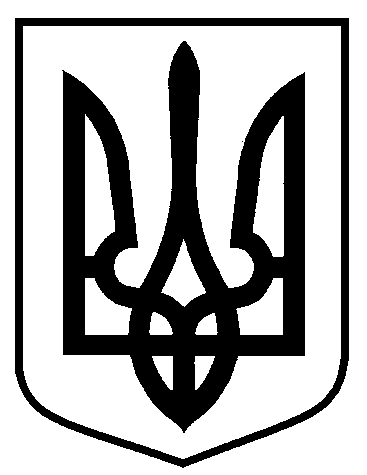 від  30.05.2024 № 344Про розміщення об’єкту по наданню послуг з прокату транспортних засобів  (каяки, САП дошки, катамарани) ФОП Олейніченко Вячеслав Дмитрович за адресою: місто Суми, парк ім. І.М. Кожедуба, поруч з пішохідним мостом (ліворуч)Директор Департаменту інспекційної роботи     М.О. ЗеленськийНачальник відділу правового забезпечення Департаменту інспекційної роботи	     Д.Ю. ОвсієнкоЗаступник міського голови з питань діяльності виконавчих органів ради                                                               С.В. ПоляковВ.о. начальника правового  управління				     О.А. БойкоНачальник відділу протокольної роботи та контролю      Л.В. Моша